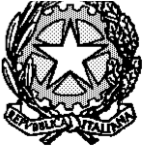 Ufficio del Giudice di Pace di Lecce Il Giudice di Pace avv. Franco Giustizieri, visti i provvedimenti adottati dal Sig. Presidente del Tribunale di Lecce in materia di misure organizzative volte a contrastare l’emergenza sanitaria da Covid 19, dispone che i seguenti fascicoli già fissati per l’udienza penale del 09/12/2020 sono rinviati d’ufficio all’udienza del 12/05/2021: Lecce, 30 novembre 2020 F.to Il Giudice di Pace Avv. Franco Giustizieri N.RO RGGP N.RO RGNR 46/16 ex Nardò 2396/14 939/18 98/17 300/17 1311/15 956/18 898/18 597/19 985/18 204/17 40/15 365/18 1528/17 226/20 811/19 942/18 350/17 676/18 851/18 276/17 649/15 